Convocação - Extraordinária 01/2019 De ordem do  Sr. Vicente Juliano Minguili Canelada, Presidente do Comitê Bacia Hidrográfica do Tietê Jacaré CBH-TJ, no uso de suas atribuições legais vem por meio desta convocar Vossa Senhoria, para a  Reunião Extraordinária do seguimento do Estado conforme segue:Data: 			29 de janeiro de 2019Hora: 			08:30 horas - Primeira Convocação			09:00 horas - Segunda ConvocaçãoLocal:			Auditório DAEE - AraraquaraAv. Capitão Noray de Paula e Silva, 135			Jd. Panorama – Araraquara-SPPauta:			Abertura;Apresentação dos Órgãos do Estado que compõem a atual Plenária do CBH-TJ;Apresentação e Discussão de uma nova composição dos Representantes dos Órgãos do Estado tendo em vista a reorganização dessas entidades;Aprovação da nova composição dos Órgãos do Estado na Plenária do CBH-TJ;Encerramento.						Araraquara, 16 de janeiro de 2019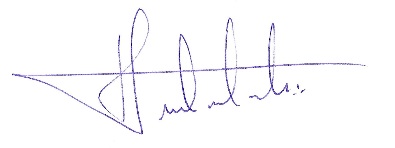  p/ Érica Rodrigues Tognetti, Secretária Executiva CBH – TJ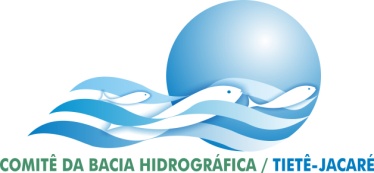 COMITÊ  DA   BACIA   HIDROGRÁFICA   DO   TIETÊ   -   JACARÉAv. Cap. Noray de Paula e Silva, 135 -  Fone: (16)3333-7010  -  Fax: (16)3333-2525CEP: 14.807-071  -  Araraquara  -  SPe-mail: comitetj@yahoo.com.br